Start of meeting: 2:01pm ET 17 August 2020Participants: see Appendix802/SA Task Force draft agenda:
Open portion of meeting:IEEE SA tools update & discussionRemote meeting tools: web conferencing, remote voting, Framemaker licensesMentor replacement investigation – status updateSA to potentially fund Framemaker licenses – status updateSchedule next meeting 21 DEC 2020 2-3pm ETAny other business, 5 min, all?Action item review, 5 min, NikolichClosed portion of meeting: None at this time AdjournAbove agenda approved without objection
1.1.1 Webex: 802 purchased Webex licenses expired 13 August 2020, the IEEE SA is now providing Webex licenses at no charge indefinitely.  802.11 needs an additional license, JonR working with JonG to obtain the additional license.
1.1.1 Remote voting: IEEE SA plans to provide DirectVoteLive tool to IEEE 802 Working Groups in time for the September 2020 Working Group Interim Sessions
ACTION ITEM: JonG to provide a status update on the SA DirectVoteLive tool initiative to the 802 EC by 21 August 2020,1.1.1 Framemaker: James provided the poll results and will conduct an 802 EC email ballot to authorize purchase of Framemaker licenses not to exceed $3000.
ACTION ITEM: JamesG to conduct 802 EC email ballot. 1.1.2 Mentor replacement: JonG reported the SA RFP responses for evaluating Mentor replacement tools due by Q3 2020.
ACTION ITEM: JonG to provide an update on the RFP process and a project plan/schedule no later than 30 October 20201.1.3: SA funding Framemaker licenses.  Nikolich offered to make a formal request on behalf of 802 for the SA to fund Framemaker licenses for 802 volunteer editors, the precise number is to be determined.ACTION ITEM:  : JonG takes the action to request SA funding for 802 Framemaker licenses and provide an update to the 802 EC by 21 August 2020.
1.2  No objections to scheduling the next meeting for 21 December 2020.
ACTION ITEM: JonR to issue a Webex invitation and place the meeting on the 802 calendar. 1.3 No other business1.4 Action items reviewed2.0 No closed portion of the meeting3.0 Meeting adjourned at 2:31pm ET.Appendix – meeting participantsName 				AffiliationIEEE 802IEEE 802Local and Metropolitan Area Network Standards CommitteeLocal and Metropolitan Area Network Standards CommitteeLocal and Metropolitan Area Network Standards CommitteeLocal and Metropolitan Area Network Standards CommitteeChair, IEEE 802 LMSC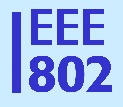 To:17 August 2020 802/SA Task Force meeting participants17 August 2020 802/SA Task Force meeting participantsCC: IEEE 802 Executive CommitteeCC: IEEE 802 Executive CommitteeSubject:17 August 2020 802/SA Task Force meeting notes17 August 2020 802/SA Task Force meeting notes17 August 2020 802/SA Task Force meeting notes17 August 2020 802/SA Task Force meeting notesDate:17 August 202017 August 202017 August 2020SlykhouseDawnFace to Face EventsThompsonGeoffSelf, GraCaSI Standards AdvisorsGodfreyTimElectric Power Research Institute Inc.GoldbergJonathanIEEERosdahlJonQualcomm IncorporatedShellhammerStephenQualcomm IncorporatedStanleyDorothyHewlett Packard EnterpriseLawDavidHewlett Packard EnterpriseRolfeBenjaminBlind Creek AssociatesMarksRogerEthAirNet AssociatesRolfeBenjaminBlind Creek AssociatesNikolichPaulSelf, HPE,  Huawei, Itron, octoScope, Wyebot, UNH BCoE, YAS BBV, Origin WirelessZimmermanGeorgeCME Consulting, Analog Devices, Marvell, Cisco Systems, CommScope, Sen Tekse LLCGilbJamesGeneral Atomics Aeronautical Systems, Inc.JonesChadCiscoCall in userUnknown who was behind the webex labelIEEE 802.3Unknown who was behind the webex label